Dzień dobry!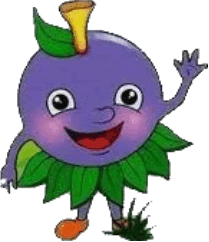  JagódkiChciałam Was zaprosić do zabawy!Zabawa relaksacyjna - ,, Ptasie gniazdo”Nagranie spokojnej muzyki , poduszki i np. klockiZbudujcie na środku pokoju gniazdo z poduszek i klocków, usiądźcie wraz z mamą w gnieździe i wyobraźcie sobie , że jesteście pisklętami  , teraz mama przy nagraniu spokojnej muzyki opowiada co się zdarzyło…. https://youtu.be/H9Hwvrp4Qtk https://youtu.be/g8NVwN0_mksNasze przytulne, ciepłe gniazdo jest bardzo wysoko na drzewie i wiatr kołysze nim delikatnie. W gnieździe mieszkają mama bocianowa i małe bocianie pisklęta. Wiatr dmie coraz mocniej. Nagle gniazdo się przewraca, a wy, małe pisklęta, musicie rozłożyć skrzydełka i machać nimi, aby nie spaść na ziemię. Rozłóżcie szeroko ramiona i latajcie po pokoju,  mówiąc: kle, kle, kle… dopóki nie naprawię gniazda i z powrotem was do niego nie przyprowadzę. (mama- naprawia gniazdo i przyprowadza do niego jedno pisklę za drugim) Mama kontynuuje opowieść: – Teraz znów siedzimy w naszym ciepłym gniazdku i łagodnie się kołyszemy. Ojej, nadchodzi burza! Nagle nasze gniazdo znów się przewraca. Rozłóżcie skrzydełka i latajcie po pokoju, powtarzając przy tym: kle, kle, kle… Mocno poruszajcie swoimi skrzydełkami, aby stały się silne. Chcę naprawić gniazdo i zanieść do niego wszystkie pisklęta. Teraz znowu możemy wszyscy razem siedzieć w ciepłym domku. Widzę, że moje małe bocianki umieją już latać… Rozwińcie swoje skrzydełka, pofruńcie i przylećcie teraz do gniazda same.   Życzę miłej zabawy!Pani Violetta